Supplementary information for the manuscript:Co-clinical assessment of tumor cellularity in pancreatic cancerIrina Heid1, 11, Katja Steiger2, 11, Marija Trajkovic-Arsic3, 11, Marcus Settles1, Manuela R. Eßwein1, Mert Erkan7, Jörg Kleeff4, Carsten Jäger4, Helmut Friess4, Bernhard Haller5, Andreas Steingötter8, Roland M. Schmid3,10, Markus Schwaiger6,10, Ernst J. Rummeny1, Irene Esposito9*, Jens T. Siveke3,10*, Rickmer F. Braren1*Supplementary Figure 1.  Summary and survival of murine cohort used in the study. (A) Distribution of the PDAC groups according to cellular content among the used genotypes. Only animals that received DW-MRI and were included into the study are described. n = number of animals per genotype, all other numbers represent the amount of analyzed lesions. Up to three lesions per animal (i.e. head, neck and/or tail region) were included. (B) Kaplan Mayer survival analysis of the genotypes used in the study.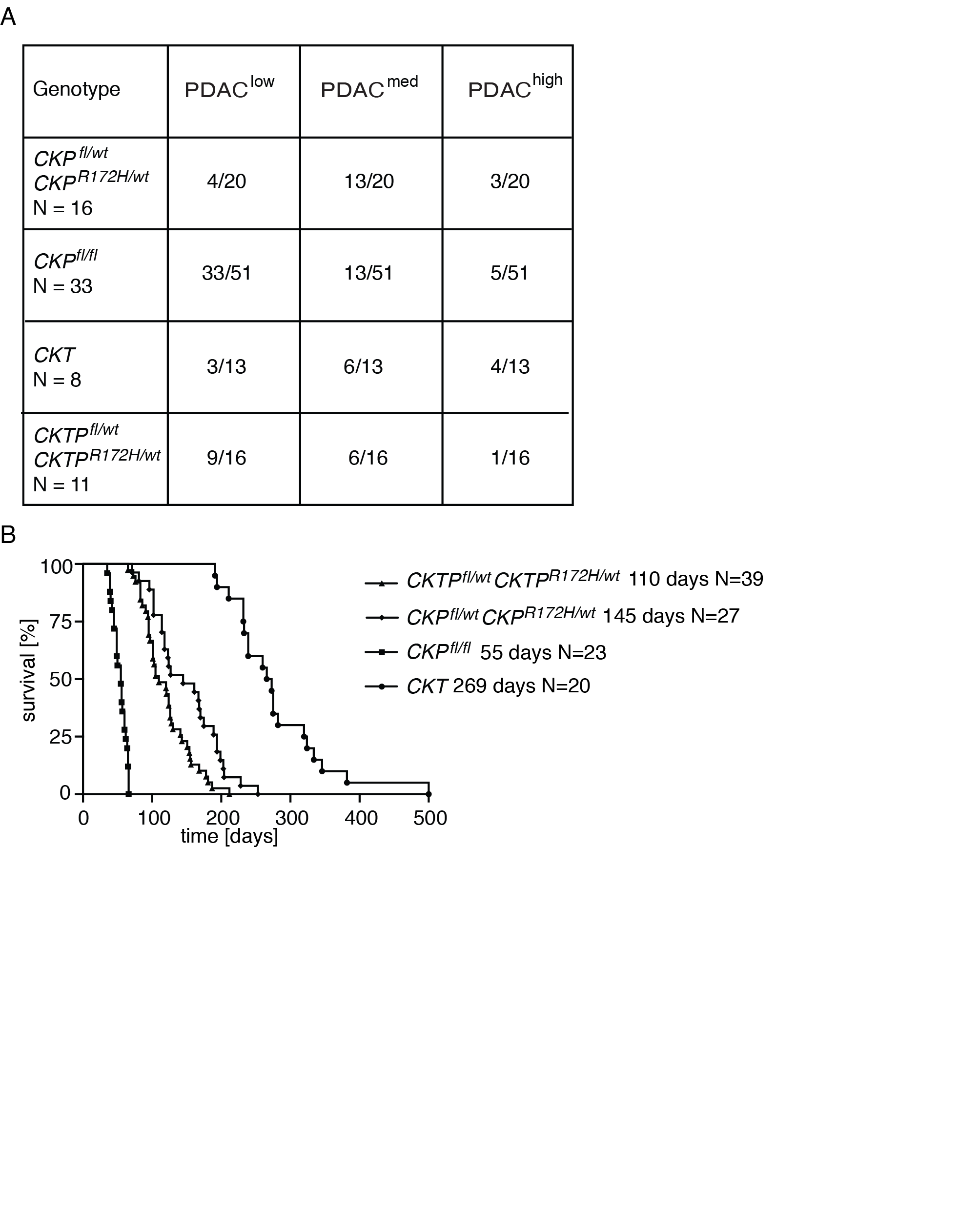 Supplementary Figure 2 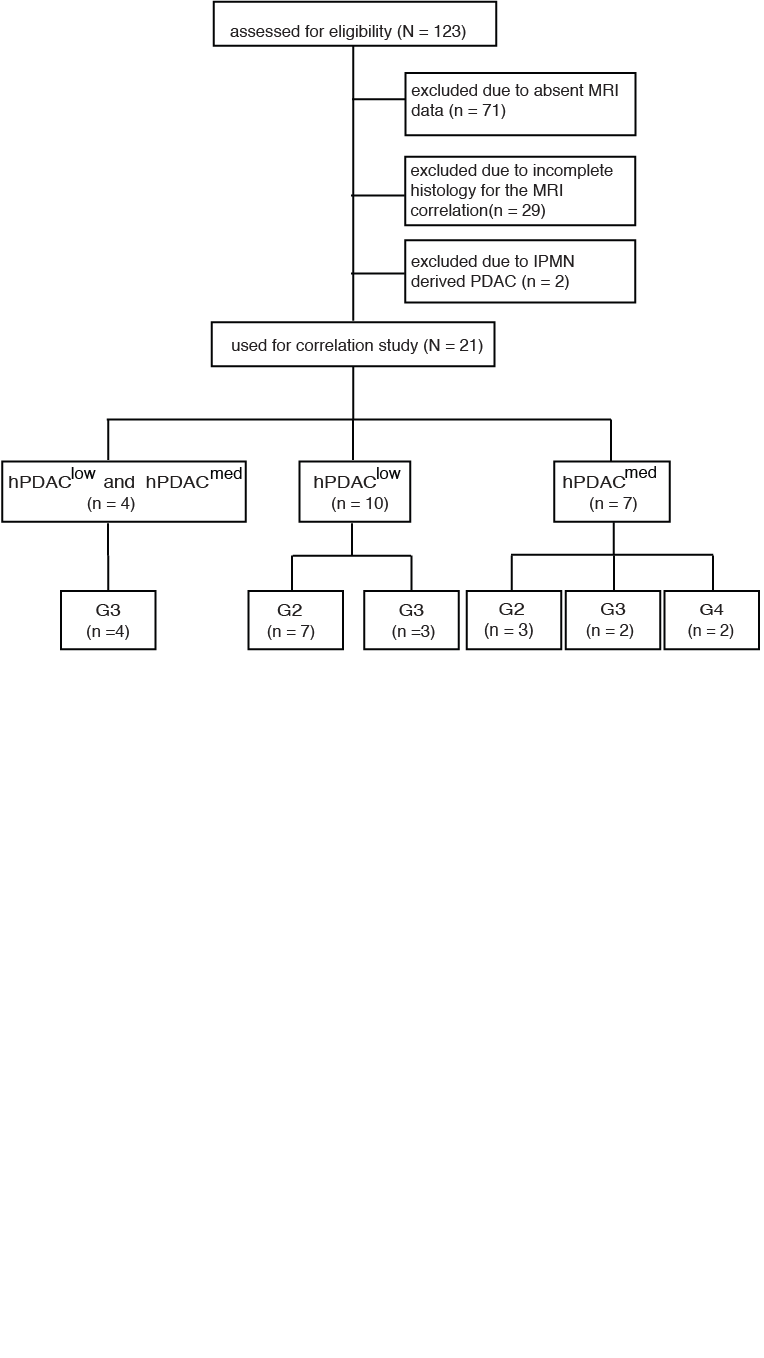 Consort diagram of the patient distribution of surgical subcohort 1.Supplementary Figure 3. 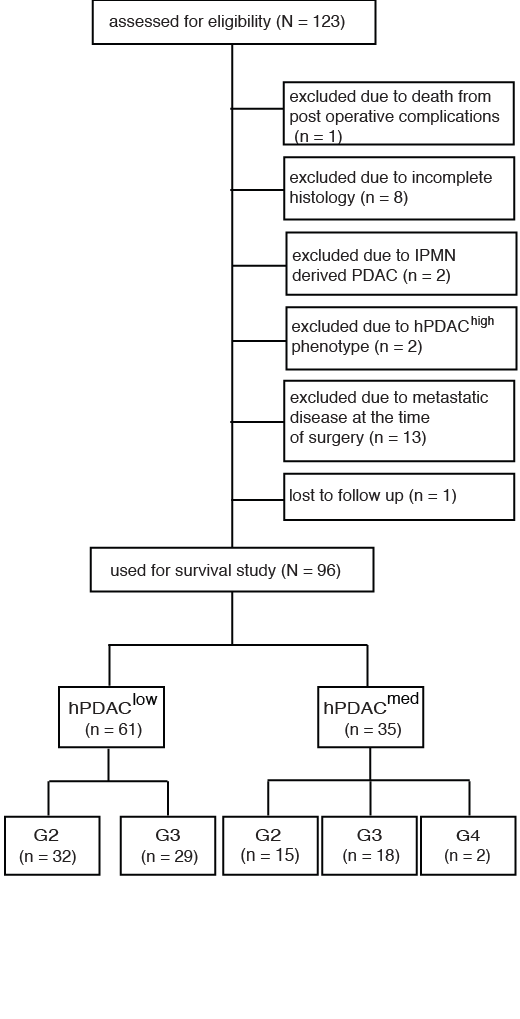 Consort diagram of the patient distribution of surgical subcohort 2. Supplementary Figure 4. 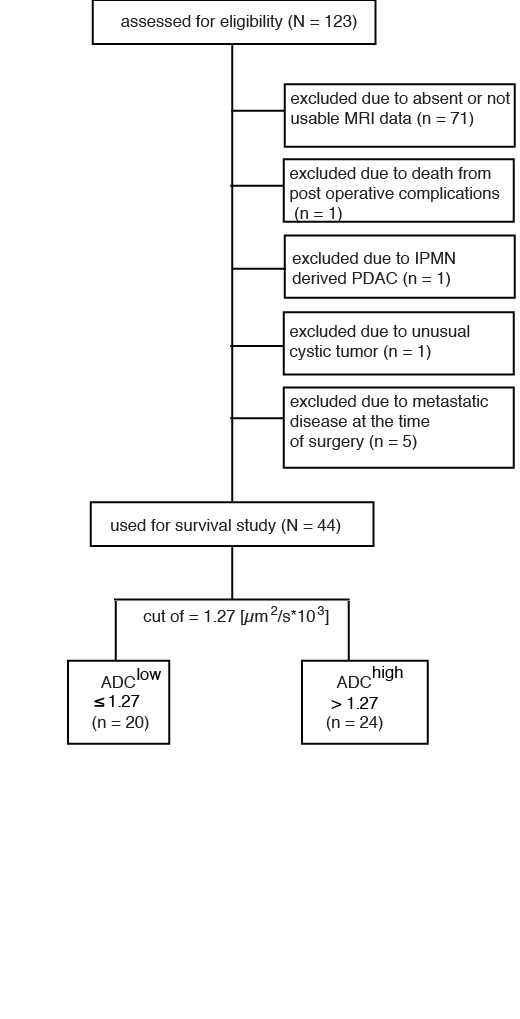 Consort diagram of the patient distribution of surgical subcohort 3. Supplementary Figure 5. 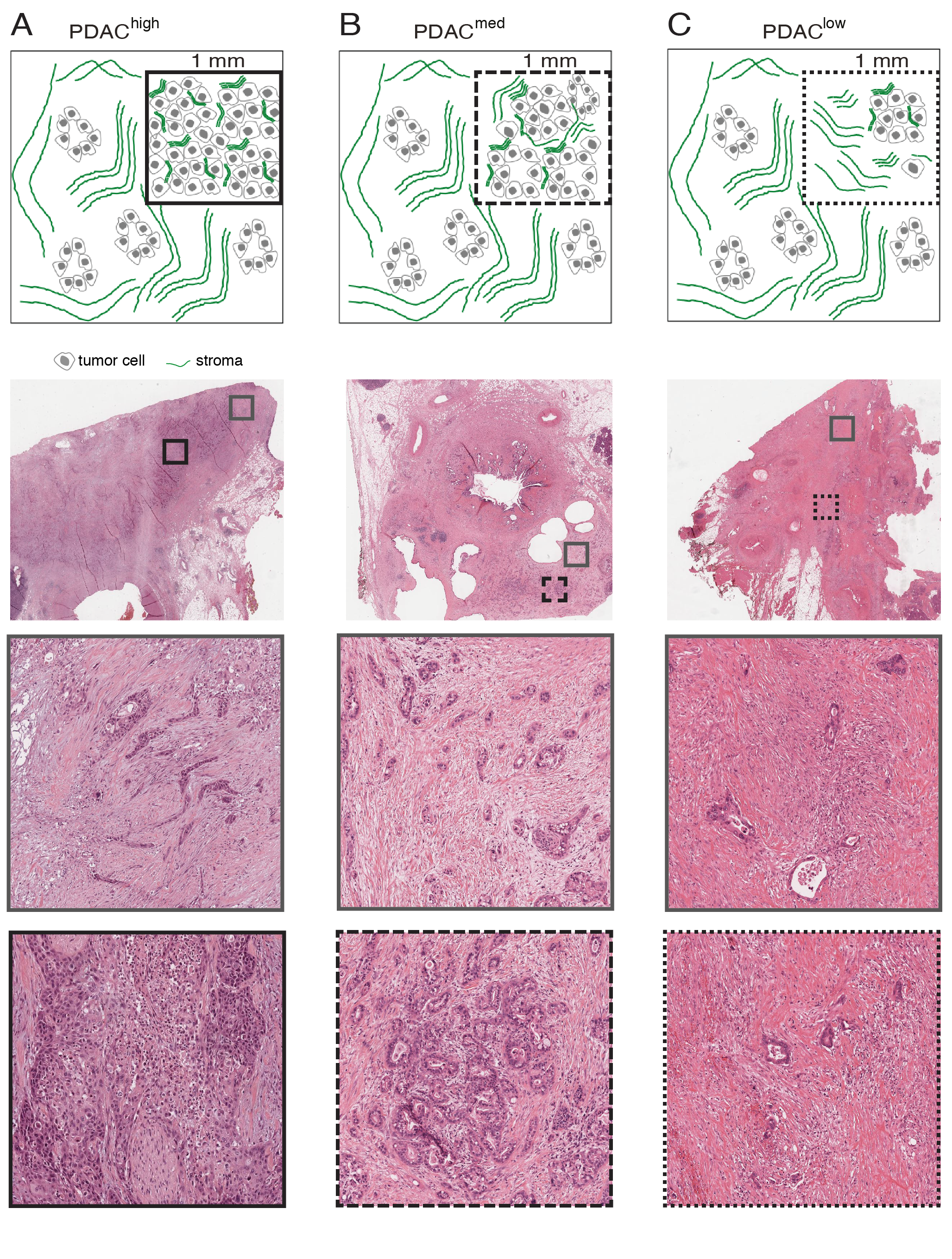 Schematic of relative tumor cell and stroma contribution in PDAChigh (A), PDACmed (B) and PDAClow (C) groups and corresponding H&E stained examples (upper row: overview, areas of 1mm2 marked with rectangles, middle and lower row: close-up images of the areas marked in the overview). All tumors contain areas with only few tumor cells (grey rectangles). PDAChigh tumors display tumor cell clusters with >70% of tumor cells within an area of 1mm2 (solid line). Tumor cell cluster in PDACmed tumors contain between 30 and 70% of tumor cells (rough dotted line). In PDAClow tumors no tumor cell cluster area with more than 30% tumor cells within an area greater equal 1 mm2 are observed (fine dotted line). Supplementary Table 1. Statistics of the patients used in surgical subcohort 1.HR = Hazard RatioCI = Confidence IntervalT= T-statusN = Lymph Node InfiltrationG = GradingR = Resection MarginR0 = microscopically free of tumorR1 = microscopically not free of tumorRx = unknownCTx = ChemotherapySupplementary Table 2. Statistics of the patients used in surgical subcohort 2.HR = Hazard RatioCI = Confidence IntervalT= T-statusN = Lymph Node InfiltrationG = GradingR = Resection MarginR0 = microscopically free of tumorR1 = microscopically not free of tumorRx = unknownCTx = ChemotherapySupplementary Table 3. Statistics of the patients used in surgical subcohort 3.HR = Hazard RatioCI = Confidence IntervalT= T-statusN = Lymph Node InfiltrationG = GradingR = Resection MarginR0 = microscopically free of tumorR1 = microscopically not free of tumorRx = unknownCTx = ChemotherapySupplementary Table 4. HR = Hazard RatioCI = Confidence IntervalT= T-statusN = Lymph Node InfiltrationG = GradingR = Resection MarginR0 = microscopically free of tumorR1 = microscopically not free of tumorR2 = macroscopically not free of tumorCTx = ChemotherapyResults of a multivariable Cox regression model fit to the data of subcohort 2 that assess whether PDAC is associated with overall survival after adjustment for common predictors.Supplementary Table 5. T= T-statusN = Lymph Node InfiltrationG = GradingR = Resection StatusCTx = ChemotherapyThe permutation test analysis revealing association between overall survival and lowest ADC stratified by each of the relevant categorical variables. Data used for analysis are derived from surgical subcohort 3.Subcohort 1PDAClow (N=10)PDACmed (N=7)PDAClow and PDACmed (N=4)P-value(X2- test)Sex0.82male653female421Age mean, (std. dev.)65.6 (36-75)70.2 (44-78)46.9 (43-58)0.09 (Mann-Whitney-U-Test)T0.241001310614012N0.2805111563G0.03273033244020R0.4206511323X100Neoadjuvant CTx1000.56Adjuvant CTx9720.06Subcohort 2PDAClow (N=61)PDAmed (N=35)P-value(X2- test)Sexmale32220.32female2913Age (mean, std. dev.)65.6 (11.4)64.1 (10.0)0.29 (Mann-Whitney-U-test)T0.2610123335124477N0.02020414131G0.142321532918402R0.890342012414210X21Neoadjuvant  CTx300.41Adjuvant  CTx52290.09Subcohort 3ADChigh (N=24)ADClow (N=20)P-value (X2- test)Sexmale14130.65female107Age (mean, std. dev.)65.2 (9.3)64.9 (13.7)0.55 (Mann-Whitney-U-test)T0.5511232014434N0.0608211618G0.1810121573911402R0.50014101910X10Neoadjuvant  CTx300.26Adjuvant  CTx20160.77P-valueHR95.0% CI95.0% CIP-valueHRlowerupperPDAClow versus PDACmed0.0341.7301.0432.868Age0.2531.0140.9901.039Sex0.9911.0030.6371.577T1 + T2 + T3 +T40.367T1 + T20.9700.9830.4062.382T3 + T40.3651.6830.5634.770N0.2761.3760.7752.443G all0.0002.7441.5994.709R all0.587R00.8020.9330.5411.608R1 + R2 0.3351.8120.5416.067CTx0.0370.5150.2760.961P-valueestimated cut offLowest ADC0.0551.08T0.1131.08N0.0761.08G1 + G2 vs. G3 + G40.0681.08R0.0681.08CTx0.0241.08